BOARD OF MANAGEMENT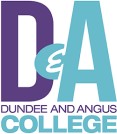 Tuesday 14 March 2023 at 5.00pm in room Y150 Gardyne Campus and Hybrid on TeamsAGENDAWELCOMEWELCOMEWELCOMEWELCOMEAPOLOGIESDECLARATIONS OF INTEREST OR CONNECTIONMINUTE OF LAST MEETING – 13 December 2022Paper A for approvalLOMATTERS ARISINGPaper B for approval LOSTRATEGIC ITEMSStrategic Projects UpdateBoard Strategy DayStrategic Risk RegisterPaper C for InformationVerbal updatePaper D for approvalJGLO/SHSTSTUDENTS’ ASSOCIATION REPORTPresentationAM/LSNATIONAL BARGAINING UPDATE Verbal updateSTPRINCIPAL’S REPORT                                                                          Paper E for informationSHFINANCE & INFRASTRUCTURE ITEMSFinancial SustainabilityDisposal of Assets ApprovalFinance & Property Committee Update – 2022/23 	(for information only)Verbal updatePaper F for approvalPaper G for informationSHJCJCGOVERNANCE ITEMSMembership UpdateBoard MetricsMeetings Schedule 2023/2024Paper H for approvalPaper I for notingPaper J for approvalSTSTSTMINUTES OF COMMITTEE MEETINGS  Learning, Teaching & Quality – 8 February 2023Human Resource & Development – 16 February 2023Finance & Property – 28 February 2023Audit & Risk – 7 March 2023 (verbal update)Paper K for informationLOCORRESPONDENCEPaper L for informationDATE OF NEXT MEETING Tuesday 20 June 2023 at 5.00pm, Room Y150, Gardyne Campus and hybrid via Teams DATE OF NEXT MEETING Tuesday 20 June 2023 at 5.00pm, Room Y150, Gardyne Campus and hybrid via Teams DATE OF NEXT MEETING Tuesday 20 June 2023 at 5.00pm, Room Y150, Gardyne Campus and hybrid via Teams DATE OF NEXT MEETING Tuesday 20 June 2023 at 5.00pm, Room Y150, Gardyne Campus and hybrid via Teams 